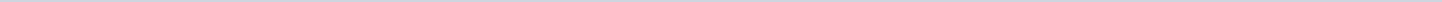 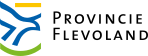 Provincie FlevolandAangemaakt op:Provincie Flevoland19-03-2024 05:50Ingekomen stukken16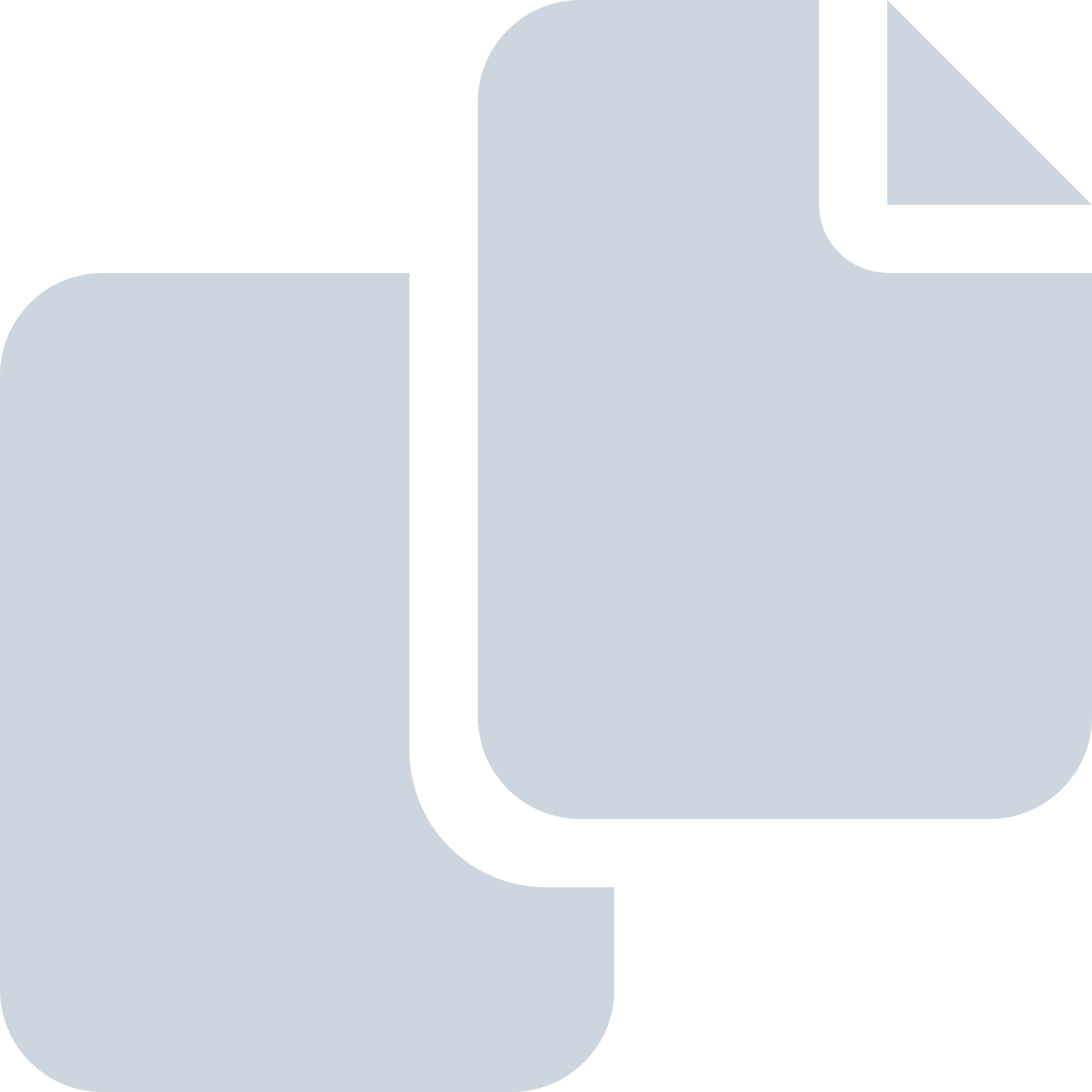 Periode: oktober 2009#Naam van documentPub. datumInfo1.Onderzoeksopzet Doorwerking Grip op grote projecten29-10-2009PDF,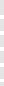 2,54 MB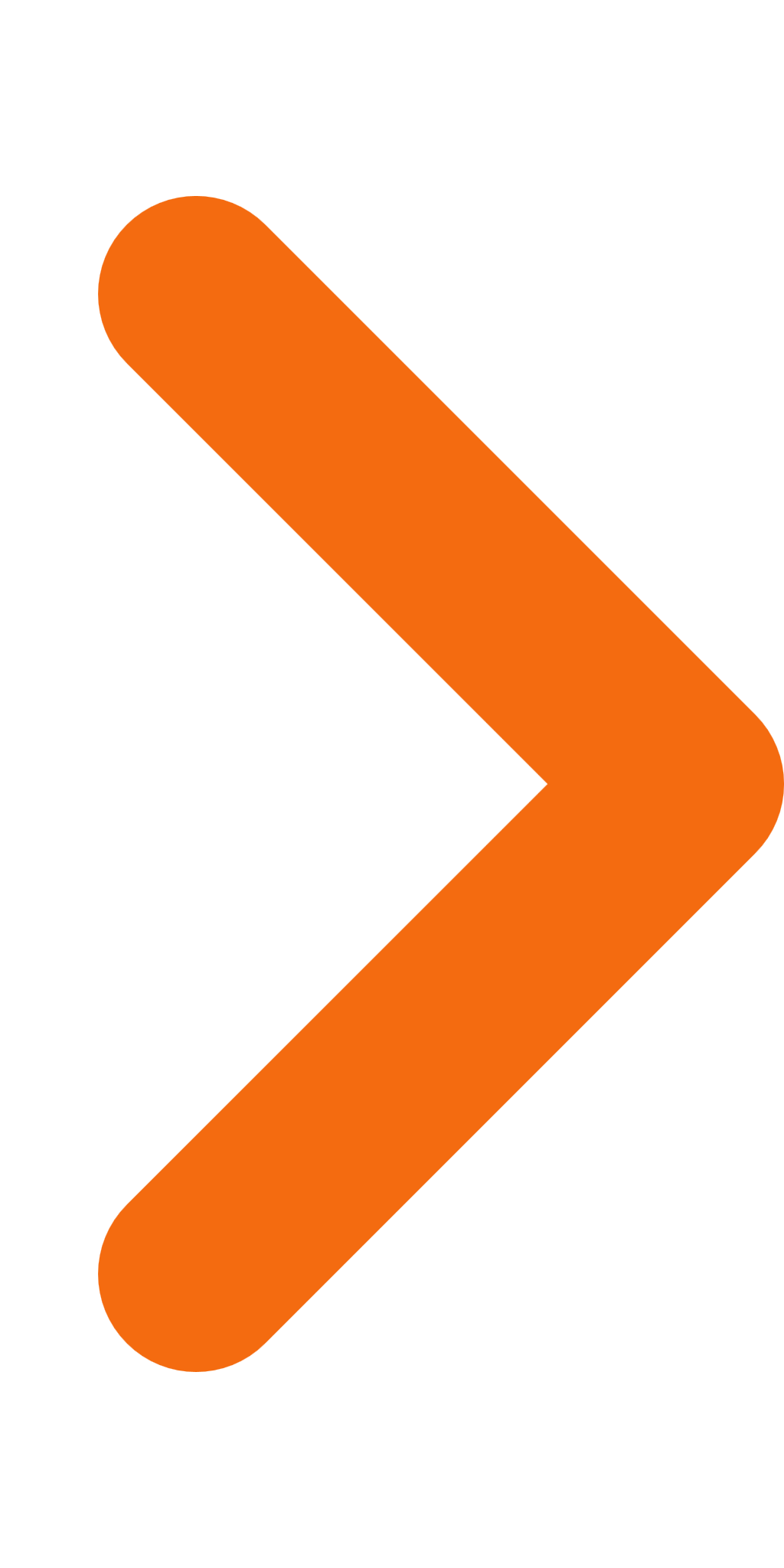 2.Aanvullende informatie inzake inspraak Maatschap H.G. en B.J. van de Westeringh mbt Ontwerp Structuurvisie OVW e/o Plan MER29-10-2009PDF,959,93 KB3.Onderzoeksopzet Waarom wachten op jeugdzorg08-10-2009PDF,5,81 MB4.aangepaste melding nevenfunctie John08-10-2009PDF,153,86 KB5.Inspraakreactie C21 - GDU (via H.J.B. Kraaij)08-10-2009PDF,448,26 KB6.Commentaar MKB en VNO NCW Midden op Natura 2000-procedure08-10-2009PDF,2,35 MB7.Uitvoeringsplan Herziening Interbestuurlijk Toezicht08-10-2009PDF,8,64 MB8.Afschrift brief aan Ministerie EZ inzake realisatie windmolenpark IJsselmeerdijk in NOP08-10-2009PDF,918,12 KB9.Definitieve begroting 2010 Randstedelijke Rekenkamer08-10-2009PDF,5,48 MB10.Advies van Zeewolde met betrekking tot Structuurvisie Oostvaarderswold08-10-2009PDF,1,45 MB11.2e Begrotingswijziging 2009 Randstedelijke Rekenkamer08-10-2009PDF,845,81 KB12.Aanbieden van Pamflet van Pampus Houd het IJmeer open!08-10-2009PDF,2,18 MB13.Bedankbrief VNG Flevoland voor subsidi08-10-2009PDF,458,20 KB14.Toezending Jaarverslag 2008 en Werkprogramma 2009 van de RLG08-10-2009PDF,35,00 MB15.Beantwoording statenvragen uitplaatsing OostvaardersWold brief aan Staten08-10-2009PDF,143,62 KB16.Beantwoordingsbrief Stuivenberg08-10-2009PDF,116,35 KB